Голос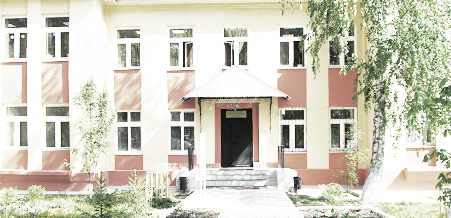 ДУБРАВЫПЕЧАТНОЕ СРЕДСТВО ИНФОРМАЦИИ АДМИНИСТРАЦИИ ГОРОДСКОГО ПОСЕЛЕНИЯ ПЕТРА ДУБРАВА муниципального района Волжский Самарской области   Пятница  19  августа  2022 года                                                                  № 29  (253)                           ОФИЦИАЛЬНОЕ ОПУБЛИКОВАНИЕ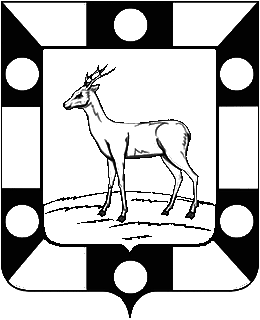 АДМИНИСТРАЦИЯ ГОРОДСКОГО ПОСЕЛЕНИЯ ПЕТРА ДУБРАВА МУНИЦИПАЛЬНОГО РАЙОНА ВОЛЖСКИЙ САМАРСКОЙ ОБЛАСТИот  18.08.2022 №  213Об утверждении муниципальной программы «Формирование комфортной городской среды на 2023-2024»  на территории городского поселения Петра Дубрава муниципального района Волжский Самарской областиВ соответствии со статьей 179 Бюджетного кодекса Российской Федерации, Гражданским  кодексом Российской Федерации, Федеральным законом от 06.10.2003 № 131-ФЗ «Об общих принципах организации  местного самоуправления в  Российской Федерации»,  Постановлением Правительства РФ от 30.12.2017          N 1710 «Об утверждении государственной программы Российской Федерации «Обеспечение доступным и комфортным жильем и коммунальными услугами граждан Российской Федерации», Постановлением Правительства РФ от 10.02.2017 № 169 «Об утверждении Правил предоставления и распределения субсидий из федерального бюджета бюджетам субъектов Российской Федерации на поддержку государственных программ субъектов Российской Федерации и муниципальных программ формирования комфортной городской среды», постановлением Правительства Самарской области от 01.11.2017 года N 688 «Об утверждении государственной программы Самарской области «Формирование комфортной городской среды  на 2018 - 2024 годы», руководствуясь Уставом городского поселения  Петра Дубрава  муниципального района  Волжский  Самарской области, Администрация городского поселения Петра Дубрава муниципального района  Волжский  Самарской области ПОСТАНОВЛЯЕТ:1. Утвердить прилагаемую муниципальную программу Формирование комфортной городской среды на 2023-2024» на территории городского поселения Петра Дубрава муниципального района Волжский Самарской области.2. Опубликовать настоящее Постановление в печатном средстве информации городского поселения Петра Дубрава «Голос Дубравы» и разместить на официальном сайте Администрации городского поселения Петра Дубрава в сети «Интернет».3. Настоящее постановление вступает в силу со дня его принятия.4. Контроль за исполнением настоящего постановления оставляю за собой.Глава городского поселения Петра Дубрава						      В.А. КрашенинниковЧернышов   2261615УТВЕРЖДЕНАПостановлением Администрации городского поселения Петра Дубравамуниципального района Волжский  Самарской области                                                                                                            от 18.08.2022  №  213 Проект муниципальной программы «Формирование комфортной городской среды на 2023-2024» на территории городского поселения Петра Дубрава муниципального района Волжский Самарской области2022 годг.п. Петра ДубраваПАСПОРТ ПРОГРАММЫ1. Характеристика текущего состояния, основные проблемы иобоснование необходимости их решенияОсновным стратегическим направлением деятельности Администрации городского поселения Петра Дубрава муниципального района Волжский Самарской области является обеспечение устойчивого развития района, которое предполагает совершенствование района путем создания современной и эстетичной территории жизнедеятельности, с развитой инфраструктурой: модернизация и развитие инженерной инфраструктуры, обеспечение безопасности жизнедеятельности населения, формирование здоровой среды обитания, снижение рисков гибели и травматизма граждан от неестественных причин, обеспечение доступности городской среды для маломобильных групп населения.Понятие «благоустройство территории» появилось в действующем законодательстве сравнительно недавно. Согласно пункту 1 статьи 2 Федерального закона № 131-ФЗ от 06 октября 2003 года «Об общих принципах организации местного самоуправления в Российской Федерации», под благоустройством территории поселения принято понимать комплекс мероприятий по содержанию территории, а также по проектированию и размещению объектов благоустройства, направленных на обеспечение и повышение комфортности условий проживания граждан, поддержание и улучшение санитарного и эстетического состояния территории.Уровень благоустройства определяет комфортность проживания граждан и является одной из проблем, требующих каждодневного внимания и эффективного решения, которое включает в себя комплекс мероприятий по инженерной подготовке и обеспечению безопасности, озеленению, устройству покрытий, освещению, размещению малых архитектурных форм.Совокупность огромного числа объектов, которые создают районное пространство - районная среда. Среда влияет не только на ежедневное поведение и мироощущение населения, но и на фундаментальные процессы становления гражданского общества.Важнейшей задачей органов местного самоуправления является формирование и обеспечение среды, комфортной и благоприятной для проживания населения, в том числе благоустройство и надлежащее содержание дворовых территорий, выполнение требований Градостроительного кодекса Российской Федерации по устойчивому развитию территорий, обеспечивающих при осуществлении градостроительной деятельности безопасные и благоприятные условия жизнедеятельности человека.Для нормального функционирования района большое значение имеет инженерное благоустройство дворовых территорий многоквартирных домов.В настоящее время на многих дворовых территориях имеется ряд недостатков: дорожное покрытие разрушено, утрачен внешний облик газонов.Дворовые территории многоквартирных домов и проезды к дворовым территориям являются важнейшей составной частью транспортной системы,От уровня транспортно-эксплуатационного состояния дворовых территорий и проездов во многом зависит качество жизни населения.Без благоустройства дворов благоустройство городского поселения не может носить комплексный характер и эффективно влиять на повышение качества жизни населения.Поэтому необходимо продолжать целенаправленную работу по благоустройству дворовых территорий. На состояние объектов благоустройства сказывается влияние факторов, воздействие которых заставляет регулярно проводить мероприятия по сохранению и направленные на поддержание уровня комфортности проживания.К решению проблем благоустройства дворовых территорий и наиболее посещаемых территорий общего пользования необходим программно-целевой подход, так как без комплексной системы благоустройства городского поселения невозможно добиться каких-либо значимых результатов в обеспечении комфортных условий для деятельности и отдыха жителей.Конкретная деятельность по выходу из сложившейся ситуации, связанная с планированием и организацией работ по вопросам улучшения благоустройства, санитарного состояния территории района, создания комфортных условий проживания населения будет осуществляться в рамках муниципальной программы «Формирование комфортной городской среды на 2023-2024» на территории городского поселения Петра Дубрава муниципального района Волжский Самарской области.Применение программного метода позволит осуществлять комплексное благоустройство дворовых территории с учетом мнения граждан, а именно:- запустит механизм финансового и трудового участия граждан и организаций в реализации мероприятий по благоустройству;- сформирует инструменты общественного контроля за реализацией мероприятий по благоустройству на территории района.2. Основные цели, задачи, этапы и сроки реализации ПрограммыЦелью Программы является повышение уровня благоустройства территории городского поселения Петра Дубрава муниципального района Волжский Самарской области.Для достижения поставленной цели необходимо решение следующих основных задач:- повышение уровня благоустройства дворовых территорий района;-повышение уровня вовлеченности заинтересованных граждан, организаций в реализацию мероприятий по благоустройству территорий района.3. Целевые индикаторы и показатели, характеризующие ежегодный ход иитоги реализации программыПеречень целевых индикаторов (показателей), характеризующих ежегодный ход и итоги реализации Программы, приведен в Приложении № 3 к Программе4. Перечень и характеристики основных мероприятий ПрограммыМероприятия Программы будут направлены на решение основных проблем благоустройства территорий городского поселения. На реализацию задач Программы направлены следующие основные мероприятия:4.1. Благоустройство дворовых территорий районаПеречень мероприятий по благоустройству дворовых территорий многоквартирных домов определен Порядком предоставления субсидий из областного бюджета бюджетам муниципальных образований (Самарской области на софинансирование расходных обязательств муниципальных образований на поддержку муниципальных программ формирование комфортной городской  среды и включает в себя:1.1.Минимальный перечень видов работ по благоустройству дворовых территорий многоквартирных домов:- ремонт дворовых проездов;- обеспечение освещения дворовых территорий;- установка скамеек;- установка урн.Нормативная стоимость (единичные расценки) работ по благоустройству дворовых территорий, входящих в минимальный перечень работ приведена в Приложении № 5 к Программе. Нормативная стоимость работ по благоустройству определялась исходя из сметной документации 2022 года, подготовленной в соответствии с Положением о составе разделов проектной документации и требований к их содержанию, утверждённым Постановлением Правительства Российской Федерации от 16.02.2008 № 87, получившей положительное заключение проверки сметной документации.Визуализированный перечень образцов элементов благоустройства, предлагаемых к размещению на дворовой территории многоквартирного дома, сформированный исходя из  минимального перечня работ по благоустройству дворовых территорий многоквартирных домов приведен в приложении № 4 к настоящей Программе.1.2. Перечень дополнительных видов работ по благоустройству дворовых территорий многоквартирных домов:- ремонт и (или) устройство пешеходных дорожек;-ремонт и устройство автомобильных парковок (парковочных мест);-устройство и оборудование детских, спортивных площадок, иных площадок;- организация площадок для установки мусоросборников;-озеленение;- устройство пандуса;- иные аналогичные виды работ.Адресный перечень дворовых территорий формируется в соответствии с Положением о порядке представления, рассмотрения и оценки предложений заинтересованных лиц о включении дворовой территории в муниципальную программу «Формирование комфортной городской среды на 2023-2024» на территории городского поселения Петра Дубрава муниципального района Волжский Самарской области. Включение дворовой территории в муниципальную программу без решения заинтересованных лиц не допускается.По каждой дворовой территории, включенной в муниципальную программу, подготавливается и утверждается (с учетом обсуждения с представителями заинтересованных лиц) дизайн — проект в соответствии с Порядком разработки, обсуждения, согласования с заинтересованными лицами и утверждения дизайн - проекта благоустройства дворовой территории, включенной в  муниципальную программу «Формирование комфортной городской среды на 2023-2024» на территории городского поселения Петра Дубрава муниципального района Волжский Самарской области согласно приложению № 6 к настоящей Программе.Адресный перечень дворовых территорий, планируемых благоустройству в период действия программы приведен в приложении № 2 к настоящей Программе.Применительно к дополнительному перечню работ по благоустройству дворовых территорий предусмотрено обязательное финансовое и (или) трудовое участие заинтересованных лиц.Порядок аккумулирования и расходования средств заинтересованных лиц, направляемых на выполнение работ по благоустройству дворовых территорий и механизм контроля за их расходованием, а также порядок трудового и (или) финансового участия граждан в выполнении указанных работ приведен в Приложении № 7 к настоящей Программе.4.2. Благоустройство общественных территорий (площадей, улиц, пешеходных зон, скверов, парков, иных территорий)Для поддержания наиболее посещаемых общественных территорий в технически исправном состоянии и приведения их в соответствие с современными требованиями комфортности предусматривается целенаправленная работа по благоустройству наиболее посещаемых общественных территорий.В качестве проектов благоустройства общественных территорий могут поступать предложения для обсуждения и благоустройства следующих видов проектов и территорий:- благоустройство парков/скверов;- устройство освещения улицы/парка/сквера;При этом следует учитывать ограниченность реализации мероприятий по времени и в этой связи рекомендуется предлагать указанные мероприятия в тех случаях, когда они будут носить достаточно локальный характер:- устройство или реконструкция детской площадки;- благоустройство территории возле общественного здания;- благоустройство территории вокруг памятника;- иные объекты, являющиеся местом массового пребывания людей.Общественные территории, подлежащие благоустройству в 2023 – 2024 годы в рамках данной программы, с перечнем видов работ, планируемых к выполнению, отбираются с учетом результатов общественного обсуждения.Перечень общественных территорий формируется в соответствии с Положением о порядке представления, рассмотрения и оценки предложений граждан, организаций о включении общественной территории в муниципальную программу «Формирование комфортной городской среды на 2023-2024» на территории городского поселения Петра Дубрава муниципального района Волжский Самарской области, утвержденным постановлением Администрации городского поселения Петра Дубрава муниципального района Волжский Самарской области.Адресный перечень общественных территорий, — планируемых благоустройству в период реализации программы приведен в приложении № 2 к настоящей Программе.Проведение мероприятий по благоустройству дворовых территорий многоквартирных домов, расположенных на территории городского поселения Петра Дубрава муниципального района Волжский Самарской области, а также территорий общего пользования осуществляется с учетом необходимости обеспечения физической, пространственной и информационной доступности зданий, сооружений, дворовых и общественных территорий для инвалидов и других маломобильных групп населения.Перечень основных мероприятий Программы последующего финансового года определяется исходя из результатов реализации мероприятий Программы предыдущего финансового года путем внесения в нее соответствующих изменений.5. Источники финансирования ПрограммыОбщий объем финансирования Программы составляет 20 тыс. рублей, в том числе по годам:2023 год - 10 тыс.рублей;2024 год - 10 тыс.рублей.Мероприятия выполняются за счет средств местного бюджета, в том числе за счет межбюджетных трансфертов по переданным полномочиям из бюджетов сельских и городских поселений.Объем финансирования программных мероприятий из областного и федерального бюджетов будет определен, после подписания соглашения с министерством энергетики и жилищно-коммунального хозяйства Самарской области.6. Описание мер правового и государственного регулирования в соответствииОсновной правовой базой регулирования вопроса по улучшению благоустройства территорий городского поселения Петра Дубрава муниципального района Волжский являются: Бюджетный кодекс Российской Федерации от 31 июля 1998 №145-ФЗ; Федеральный закон от 06 октября 2003 № 131-ФЗ «Об общих принципах организации местного самоуправления в Российской Федерации»; Устав городского поселения Петра Дубрава муниципального района Волжский Самарской области; Постановление Администрации городского поселения Петра Дубрава муниципального района Волжский Самарской области «Об утверждении Порядка предоставления, рассмотрения и оценки предложений граждан, организаций о включении в муниципальную программу «Формирование комфортной городской среды на 2023-2024» на территории городского поселения Петра Дубрава муниципального района Волжский Самарской области общественных территорий городского поселения Петра Дубрава муниципального района Волжский; Постановление Администрации городского поселения Петра Дубрава муниципального района Волжский Самарской области «Об утверждении Порядка предоставления, рассмотрения и оценки предложений заинтересованных лиц о включении дворовых территорий в муниципальную программу «Формирование комфортной городской среды на 2023-2024» на территории городского поселения Петра Дубрава муниципального района Волжский Самарской области.7. Оценка социально-экономической эффективности от реализациимероприятий ПрограммыИсполнение мероприятий программы позволит повысить комфортность условий проживания граждан на территории городского поселения Петра Дубрава муниципального образования, обеспечит экологическое благополучие, улучшит санитарное и эстетическое состояние территорий муниципального образования, создаст условия для системного повышения качества и комфорта городской среды, с учетом необходимости обеспечения физической, пространственной и информационной доступности зданий, сооружений, внутриквартальных территорий, в том числе для маломобильных групп населения. Получение максимального эффекта от вложенных финансовых средств.Ответственный исполнитель муниципальной программы обеспечивает ее реализацию посредством применения оптимальных методов управления процессом реализации муниципальной программы, исходя из ее содержания.Организацию управления процессом реализации муниципальной программы осуществляет ответственный исполнитель муниципальной программы, в том числе:организовывает реализацию программных мероприятий;осуществляет сбор информации о ходе выполнения программных мероприятий;корректирует программные мероприятия и сроки их реализации в ходе реализации муниципальной программы.При необходимости для реализации отдельных мероприятий муниципальной программы могут создаваться рабочие группы из числа ответственных исполнителей мероприятий муниципальной программы.Оценка эффективности реализации Программы предоставлена в Приложении № 9.8. Методика оценки эффективности реализации муниципальной программыМетодика оценки эффективности реализации муниципальной программы приведена в Приложении № 8 к муниципальной Программе.Приложение №1к муниципальной программе «Формирование комфортной городской среды на 2023-2024» на территории городского поселения Петра Дубрава муниципального района Волжский Самарской областиПеречень мероприятий муниципальной программы «Формирование комфортной городской среды на 2023-2024» на территории городского поселения Петра Дубрава муниципального района Волжский Самарской областиПриложение №2к муниципальной программе «Формирование комфортной городской среды на 2023-2024» на территории городского поселения Петра Дубрава муниципального района Волжский Самарской областиАдресный перечень дворовых и общественных территорий, подлежащих к благоустройству в 2023-2024 годыПеречень дворовых территорий, планируемых к благоустройству в 2023 годуПриложение №3к муниципальной программе «Формирование комфортной городской среды на 2023-2024» на территории городского поселения Петра Дубрава муниципального района Волжский Самарской областиЦелевые индикаторы и показатели характеризующие ежегодный ход и итоги реализации ПрограммыПриложение №4к муниципальной программе «Формирование комфортной городской среды на 2023-2024» на территории городского поселения Петра Дубрава муниципального района Волжский Самарской областиВИЗУАЛИЗИРОВАННЫЙ ПЕРЕЧЕНЬОбразцов элементов благоустройства, предлагаемых к размещению на дворовой территории многоквартирного дома, сформированный исходя из минимального перечня работ по благоустройству дворовых территорийПриложение №5к муниципальной программе «Формирование комфортной городской среды на 2023-2024» на территории городского поселения Петра Дубрава муниципального района Волжский Самарской областиНормативная стоимость (единичные расценки) работ по благоустройству дворовых территорий, входящих в минимальный перечень работПриложение № 6к муниципальной программе «Формирование комфортной городской среды на 2023-2024» на территории городского поселения Петра Дубрава муниципального района Волжский Самарской областиПорядокаккумулирования и расходования средств заинтересованных лиц, направляемыхна выполнение дополнительного перечня работ по благоустройству дворовыхтерриторий, и механизма контроля за их расходованием1. Общие положения1. Настоящий Порядок аккумулирования и расходования средств заинтересованных лиц, направляемых на выполнение дополнительного перечня работ по благоустройству дворовых территорий, и механизма контроля за их расходованием (далее — Порядок), регламентирует процедуру аккумулирования средств заинтересованных лиц, направляемых на выполнение дополнительного перечня работ по благоустройству дворовых территорий, механизм контроля за их расходованием, а также устанавливает порядок и форму участия (финансовое и (или) трудовое) граждан в выполнении указанных работ.2. Под заинтересованными лицами понимаются управляющие организации, товарищества собственников жилья, жилищные кооперативы и иные специализированные потребительские — кооперативы, — уполномоченное собственниками лицо (при непосредственном способе — управления многоквартирным домом), многоквартирные дома которых подлежат благоустройству.3. Под формой трудового участия понимается неоплачиваемая трудовая деятельность заинтересованных лиц, имеющая социально полезную направленность, не требующая специальной квалификации и организуемая в качестве трудового участия заинтересованных лиц, организаций в выполнении дополнительного перечня работ по благоустройству дворовых территорий.4. Под формой финансового участия понимается доля финансового участия заинтересованных лиц, организаций в выполнении дополнительного перечня работ по благоустройству дворовых территорий.5. Под уполномоченным представителем понимается лицо, выбранное на общем собрании собственников помещений, которое от имени собственников помещений в многоквартирном доме уполномочено на представление предложений (заявок), согласование дизайн-проекта (сметных расчетов) благоустройства дворовой территории и приемке работ по благоустройству дворовой территории.2. Порядок финансового и (или) трудового участия заинтересованных лиц2.1. Условия и порядок финансового участия заинтересованных лиц, организаций в выполнении дополнительного перечня работ по благоустройству дворовых территорий определяется органом местного самоуправления.2.2. Условия и порядок трудового участия заинтересованных лиц, организаций в выполнении дополнительного перечня работ по благоустройству дворовых территорий определяется органом местного самоуправления.Организация трудового участия, в случае принятия соответствующего решения осуществляется заинтересованными лицами в соответствии с решением общего собрания собственников помещений в многоквартирном доме, дворовая территория которого подлежит благоустройству, оформленного соответствующим протоколом общего собрания  обственников помещений в многоквартирном доме.Организация трудового участия призвана обеспечить реализацию потребностей в благоустройстве соответствующей дворовой территории исходя из необходимости и целесообразности организации таких работ.3. Условия аккумулирования и расходования средств3.1. В случае включения заинтересованными лицами в дизайн-проект благоустройства дворовой территории работ, входящих в дополнительный перечень работ по благоустройству дворовых территорий, денежные средства заинтересованных лиц перечисляются на лицевой счет, открытый муниципальному унитарному предприятию или бюджетному учреждению, или организации, уполномоченной органом местного самоуправления (далее — уполномоченное предприятие) в российской кредитной организации, величина собственных средств (капитала) которого составляет не менее 20 миллиардов рублей, либо в органах казначейства для учета средств, поступающих от оказания платных услуг и иной, приносящей доход деятельности.3.2. Предприятие, на счет которого перечисляются денежные средства, заключает соглашение с заинтересованными лицами, принявшими решение о благоустройстве дворовых территорий, в которых определяются порядок и сумма перечисления денежных средств заинтересованными лицами.Объем денежных средств заинтересованных лиц определяется сметным расчетом по благоустройству дворовой территории.3.3. Перечисление денежных средств заинтересованными лицами осуществляется до начала работ по благоустройству дворовой территории.Ответственность за неисполнение заинтересованными лицами указанного обязательства определяется в заключенном соглашении.3.4. Уполномоченное предприятие обеспечивает учет поступающих от заинтересованных лиц денежных средств в разрезе многоквартирных домов, дворовые территории которых подлежат благоустройству.3.5. Уполномоченное предприятие обеспечивает ежемесячное опубликование на официальном сайте Администрации в информационно-телекоммуникационной системе «Интернет» данных о поступивших от заинтересованных лиц денежных средствах в разрезе многоквартирных домов, дворовые территории которых подлежат благоустройству.Уполномоченное предприятие ежемесячно обеспечивает направление данных о поступивших от заинтересованных лиц денежных средствах в разрезе многоквартирных домов, дворовые территории которых подлежат благоустройству, в адрес уполномоченной Общественной комиссии.3.6. Расходование аккумулированных денежных средств заинтересованных лиц осуществляется предприятием на финансирование дополнительного перечня работ по благоустройству дворовых территорий проектов, включенного в дизайн-проект благоустройства дворовой территории.Расходование аккумулированных денежных средств заинтересованных лиц осуществляется в соответствии с условиями соглашения на выполнение работ в разрезе многоквартирных домов, дворовые территории которых подлежат благоустройству.3.7. Уполномоченное предприятие осуществляет перечисление средств заинтересованных лиц на расчетный счет подрядной организации, открытый в учреждениях Центрального банка Российской Федерации или кредитной организации, после согласования актов приемки работ (услуг) по организации благоустройства дворовых территорий многоквартирных домов, с лицами, которые уполномочены действовать от имени собственников помещений многоквартирных домов.Прием выполненных работ осуществляется на основании предоставленного подрядной организацией акта приемки работ (услуг) по организации благоустройства дворовых территорий многоквартирных домов представителем предприятия совместно с лицами, которые уполномочены действовать от имени собственников помещений многоквартирных домов, в течение 3 рабочих дней после выполнения работ и предоставления Акты приемки работ (услуг).4. Контроль за соблюдением условий порядка4.1. Контроль за целевым расходованием аккумулированных денежных средств заинтересованных лиц осуществляется предприятием, Администрацией городского поселения Петра Дубрава муниципального района Волжский Самарской области в соответствии с бюджетным законодательством.4.2. Уполномоченное предприятие обеспечивает возврат аккумулированных денежных средств заинтересованным лицам в срок до 31 декабря текущего года при условии:- экономии денежных средств, по итогам проведения конкурсных процедур;- неисполнения работ по благоустройству дворовой территории многоквартирного дома по вине подрядной организации;- не предоставления заинтересованными лицами доступа к проведению благоустройства на дворовой территории;- возникновения обстоятельств непреодолимой силы;- возникновения иных случаев, предусмотренных — действующим законодательством.Приложение № 7 к муниципальной программе «Формирование комфортной городской среды на 2023-2024» на территории городского поселения Петра Дубрава муниципального района Волжский Самарской областиПорядокразработки, обсуждения, согласования и утверждения дизайн-проектов благоустройства многоквартирных домов, включенных в муниципальную программу «Формирование комфортной городской среды на 2023-2024» на территории городского поселения Петра Дубрава муниципального района Волжский Самарской области1. Общие положения1.1. Настоящий Порядок регламентирует процедуру разработки, обсуждения, согласования заинтересованными лицами дизайн-проектов благоустройства дворовых территорий многоквартирных домов, расположенных на территории городского поселения Петра Дубрава муниципального района Волжский, и утверждения их в рамках реализации муниципальной программы Формирование комфортной городской среды на 2023-2024» на территории городского поселения Петра Дубрава муниципального района Волжский Самарской области.1.2. Дизайн-проекты состоят из графического и текстового материала с описанием работ, предлагаемых к выполнению существующего положения (далее — дизайн-проект). Содержание дизайн-проекта зависит от вида и состава планируемых к благоустройству работ. Это может быть, как проектная, сметная документация, так и упрощенный вариант в виде изображения дворовой территории с описанием работ и мероприятий, предлагаемых к выполнению.1.3. К заинтересованным лицам относятся: собственники помещений в многоквартирных домах, собственники иных зданий и сооружений, расположенных в границах дворовой территории, подлежащей благоустройству (далее — заинтересованные лица).2. Разработка дизайн-проектов2.1. Разработка дизайн-проекта в отношении дворовых территорий многоквартирных домов, расположенных на территории городского поселения Петра Дубрава муниципального района Волжский, осуществляется в соответствии с требованиями Градостроительного кодекса Российской Федерации, Правилами благоустройства территорий поселений, а также действующими строительными, санитарными и иными нормами и правилами.2.2. Разработка дизайн-проектов в отношении дворовых территорий многоквартирных домов, расположенных на территории городского поселения Петра Дубрава муниципального района Волжский, осуществляется Администрацией городского поселения Петра Дубрава муниципального района Волжский Самарской области (текстовый материал или сметная документация) с учетом минимальных и дополнительных перечней работ по благоустройству дворовых территорий, утвержденных протоколами общих собраний собственников помещений в многоквартирных домах, в отношении которых разрабатываются дизайн-проекты благоустройства.3. Обсуждение, согласование и утверждение дизайн-проектов3.1. В целях обсуждения, согласования и утверждения дизайн-проектов благоустройства дворовых территорий многоквартирных домов, Администрацией городского поселения Петра Дубрава муниципального района Волжский Самарской области уведомляет уполномоченного представителя собственников, который вправе действовать в интересах всех собственников помещений в многоквартирных домах, дворовая территория которых включена в адресный перечень дворовых территорий программы (далее — уполномоченное лицо), о готовности дизайн-проекта в течение 1 рабочего дня со дня изготовления дизайн-проекта.3.2. Согласование дизайн-проекта благоустройства дворовой территории многоквартирного дома осуществляется уполномоченным лицом.Приложение № 8к муниципальной программе «Формирование комфортной городской среды на 2023-2024» на территории городского поселения Петра Дубрава муниципального района Волжский Самарской областиМетодика оценки эффективности реализации муниципальной программыОценка эффективности реализации муниципальной программы осуществляться по годам в течение всего срока реализации Программы и в целом по окончанию ее реализации.Эффективность реализации муниципальной программы с учетом финансирования оценивается путем соотнесения степени достижения целевых показателей (индикаторов) Программы к уровню ее финансирования начала реализации Программы.Комплексный показатель эффективности реализации Программы (R) рассчитывается по формуле: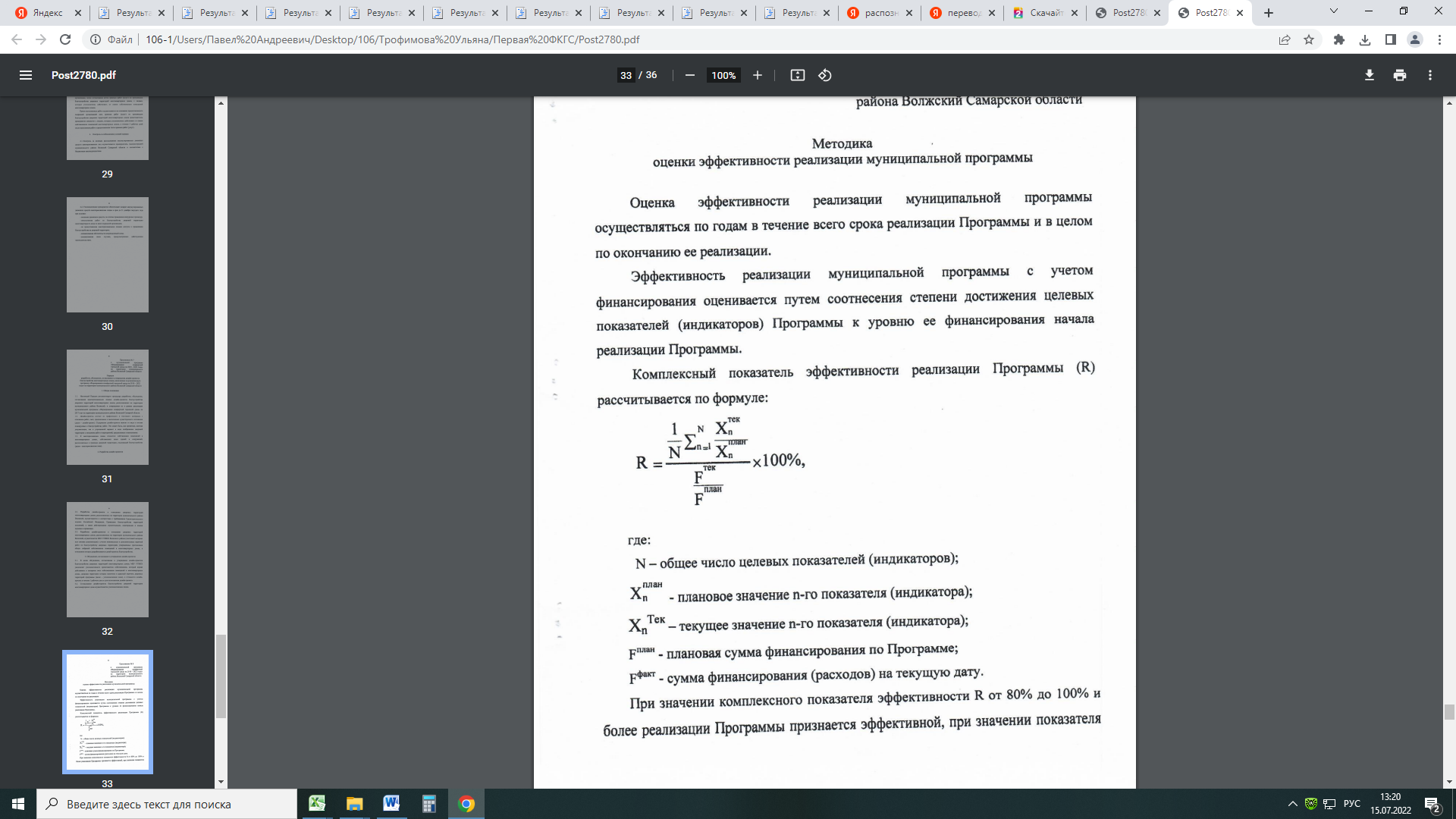 где:N - общее число целевых показателей (индикаторов);Х n план - плановое значение п-го показателя (индикатора);Хn Тек - текущее значение п-го показателя (индикатора);Fплан -  плановая сумма финансирования по Программе;Fфакт - сумма финансирования (расходов) на текущую дату.	При значении комплексного показателя эффективности R от 80% до 100% и более реализации Программы признается эффективной, при значении показателяR от 60% до 80% - удовлетворительной, при значении показателя R менее 60% - неэффективной.Приложение № 9к муниципальной программе «Формирование комфортной городской среды на 2023-2024» на территории городского поселения Петра Дубрава муниципального района Волжский Самарской областиОценка эффективности реализации муниципальной программыОценка степени выполнения мероприятий Программы представляет собой отношение количества выполненных мероприятий к общему количеству запланированных мероприятий.Оценка эффективности реализации муниципальной — программы рассчитывается как средняя взвешенная всех оценок.Эффективность реализации муниципальной программы признается низкой:- при значении показателя эффективности реализации муниципальной программы менее 80 процентов и степени выполнения мероприятий муниципальной программы менее 80 процентов;- при значении показателя эффективности реализации муниципальной программы менее 80 процентов и степени выполнения мероприятий муниципальной программы более или равной 80 и менее 100 процентов;- при значении показателя эффективности реализации муниципальной программы менее 80 процентов и степени выполнения мероприятий муниципальной программы равной 100 процентов;- при значении показателя эффективности реализации муниципальной программы более или равном 80 процентов менее или равном 100 процентов, но степени выполнения мероприятий муниципальной программы менее 80 процентов;- при значении показателя эффективности реализации муниципальной программы более 100 процентов и степени выполнения мероприятий муниципальной программы менее 80 процентов.Программа признается эффективной:- при значении показателя эффективности реализации муниципальной программы (в пределах) более или равном 80 процентов и менее или равном 100 процентов и степени выполнения мероприятий муниципальной программы (в пределах) более или равной 80 и менее 100 процентов;- при значении показателя эффективности реализации муниципальной программы более 100 процентов и степени выполнения мероприятий муниципальной программы более или равной 80 и менее 100 процентов;Эффективность реализации муниципальной программы признается высокой:- при значении показателя эффективности реализации муниципальной программы более или равном 80 процентов или менее, или равном 100 процентов и степени выполнения мероприятий муниципальной программы равной 100 процентов;- при значении показателя эффективности реализации муниципальной программы более 100 процентов и степени выполнения мероприятий муниципальной программы равной 100 процентов.Отдел МВД России по Волжскому району информируетУважаемые жители и гости Волжского района!Отдел Дознания Отдела МВД России по Волжскому району напоминает Вам о том, как НЕ стать жертвой «Электронных» Мошенников.Сеть Интернет, являясь крупнейшим средством обмена информацией, в то же время порождает стремительный рост преступлений, связанных с использованием информационных технологий. Признаки мошенничества со стороны покупателя при продажах в Интернете:Покупатель не особо интересуется товаром, быстро демонстрирует свое желание сделать покупку и переходит к разговору о способе оплаты.Покупатель просит вас назвать полные реквизиты карты, включая фамилию-имя латиницей, срок действия и CVC-код. При помощи этих данных он сам легко сможет расплатиться вашей картой в Интернете.Покупатель просит вас сообщить ему различные коды, которые придут к вам на мобильный телефон, якобы необходимые ему для совершения платежа.Признаки мошенничества со стороны продавца при покупках в Интернете:Отсутствует адрес и телефон, все общение предлагается вести через электронную почту или программы обмена мгновенными сообщениями.Отсутствует реальное имя продавца, человек прячется за «ником».Продавец зарегистрирован на сервисе недавно, объявление о продаже - единственное его сообщение.Объявление опубликовано с ошибками, составлено небрежно, без знаков препинания, заглавными буквами и т. д.Отсутствует фото товара, либо же приложен снимок из Интернета (это можно определить, используя сервисы поиска дубликатов картинок).Слишком низкая цена товара в сравнении с аналогами у других продавцов.Продавец требует полную или частичную предоплату (например, в качестве гарантии, что вы пойдете получать товар на почте с оплатой наложенным платежом).Продавец принимает оплату только на анонимные реквизиты: электронные кошельки, пополнение мобильного телефона или на имя другого человека (родственника, друга и т. д.). Как не стать жертвами телефонных мошенничеств:При телефонном звонке от имени якобы родственников и сообщении о трудной ситуации следует дозвониться до родных и близких, о которых идет речь, выяснить подробности случившегося, а не переводить и не отдавать деньги незнакомым людям;Перезвонить (а лучше всего подойти) в любое отделение банка, от имени которого пришло сообщение о проблемах обслуживания по расчетному счету/карте, и решить все возникшие вопросы. Можно также позвонить своим близким, которые хорошо разбираются в современных технологиях, рассказать о поступившем сообщении и спросить совета. Следует запомнить: ни один банк не будет просить владельца карты совершать какие-либо действия по телефону или сообщать реквизиты карты;Не сообщать незнакомым людям (как при личном контакте, так и по телефону или интернет-переписке) данные о себе, своих близких, родственниках, банковских картах, то есть любую конфиденциальную (личную) информацию;Не осуществлять предоплату за товар или обещанную выплату (услугу), производить оплату только при их фактическом получении. Как не стать жертвой интернет - мошенничества:Следует внимательно изучить информацию интернет-сайта, отзывы, сравнить цены за интересующий товар. Отсутствие информации, запутанная система получения товара зачастую являются признаками мошенничества;Получить максимум сведений о продавце или магазине: адреса, телефоны, историю в социальных сетях, наличие службы доставки и т. п. Действующие легально интернет-магазины или розничные продавцы размещают полную информацию и работают по принципу «оплата товара после доставки»;Нельзя сообщать (посылать по электронной почте) информацию о своих пластиковых картах. Преступники могут воспользоваться их реквизитами и произвести, например, различные покупки.Виды мошенничеств в сетях сотовой и проводной связи и в сети Интернет1. Мошенничества, совершаемые с использованием мобильной и проводной связи:а)  Сотовый и проводной телефон используется как средство передачи голосовой информации, подвиды, типы: «ваш сын попал в аварию...», «мама/папа у меня проблемы...», «это из банка/соцзащиты и пр...».б)   Сотовый телефон используется для передачи СМС с ложной информацией: «мама, кинь мне на этот номер денег, потом все объясню», «ваша карта заблокирована подробности по тел..», «с вашего счета списано 5000 рублей, подробности по тел...».в)   Сотовый телефон и ваше объявление в сети Интернет (сайт Avito) используется мошенником для получения от вас данных карты и привязки карты к мобильному телефону мошенника:«я по вашему объявлению на Avito (о продаже, о сдаче в аренду), сообщите мне данные с вашей карты и код на обратной стороне я вам отправлю деньги...»;«я хочу отправить деньги вам на карту за товар на Avito, предоплату за аренду, у вас карта привязана к мобильному банку, если нет, идите к банкомату я вас проинструктирую как подключить мобильный банк».При получении сообщения не нужно перезванивать на указанные номера. Мошенники могут потребовать передать деньги курьеру, перечислить их на карту, номер мобильного телефона, попытаются получить от вас сведения о Вашей банковской карте, предложить пройти к банкомату и совершить какие- либо операции у банкомата, попросят сообщить коды которые приходят к Вам на телефон.В случае получения входящего звонка необходимо прекратить разговор, даже если собеседник вселяет уверенность в своей правдивости. Мошенники обладают психологическими приемами введения в заблуждение, либо обладают информацией о потерпевшем и его близких. Аналогичные случаи мошенничества встречаются и в сети Интернет, но сообщение о помощи передается посредством сообщения в социальной сети с ложной страницы родственника.При сомнении в правдивости полученной информации следует перезвонить близким от имени кого пришло сообщение, позвонить в банк по указанному на карте, либо в договоре телефону, посетить ближайшее отделение банка. Банк никогда не запрашивает по телефону сведения о карте клиента: ее номер, код на обратной стороне, Ф.И.О. владельца карты и срок её действия, а тем более пин-код. Если собеседник пытается получить от вас такую информацию, либо просит сообщить коды, которые пришли на Ваш телефон от банка, прекратите с ним разговор.Гражданам, имеющим престарелых родственников, соседей, знакомых, необходимо разъяснить им, какие способы мошенничества существуют, как вести себя при получении звонков и сообщений мошеннического характера, а именно не вести диалоги с мошенниками, прекратить разговор и позвонить родственникам. Если пожилой человек получает пенсию на банковскую карту, то предложите свою помощь в снятии с карты денежных средств, либо предложите родственнику передать карту Вам. Во многих случаях в ходе общения с престарелыми людьми сообщники мошенников находятся в районе проживания пожилого человека, либо у его дома, подъезда. При получении мошеннического звонка необходимо немедленно сообщить о данном факте в полицию.Если при мошенничестве, в ходе телефонного разговора преступником была получена информация о банковской карте, то необходимо позвонить, по телефону указанному на карте и заблокировать карту. В день совершения мошенничества необходимо обратиться в банк с заявлением о возврате денежных средств на карту, так как банк обязан возвратить денежные средства, если операция была оспорена владельцем карты в день операции.Для предотвращения мошенничеств также рекомендуем не распространять в сети Интернет сведения о мобильных номерах с их привязкой к анкетным данным, не указывать мобильные номера на социальных страницах, в подаваемых в сети объявлениях не указывать рядом с номером сотового телефона Имя и Фамилию, адрес жительства и другую личную информацию. Не использовать в сети Интернет номера своих мобильных телефонов, к которым привязаны банковские карты и номера мобильных телефонов, которые используются для работы в «Мобильном банке». Последнее время получают распространение мошенничества, совершенные в отношении пользователей сети Интернет продающих товары на сайтах бесплатных объявлений. Продавцу поступает звонок якобы от покупателя. Мошенник под видом покупателя сообщает, что желает приобрести товар, но проживает в другом городе и предлагает оплатить товар путем перечисления денежных средств на карту продавца. Для этого он просит продавца назвать номер карты, владельца карты, срок действия карты, код на обратной стороне, а так же сотовый номер, привязанный к карте, либо по умолчанию использует номер, указанный в объявлении. После получения этих сведений мошенник использует данные о карте для оплаты покупок в сети Интернет. Другой вариант, когда на телефон продавца поступают коды от банка и мошенник просит сообщать их якобы для перевода денег, в этот момент мошенник подключает к телефону потерпевшего, либо к своему телефону услугу «Мобильный банк» и похищает деньги с карты. Третий вариант, когда мошенник, выступающий в роли «покупателя» предлагает продавцу пройти к банкомату и, якобы произведя некоторые операции, получить деньги, в трех указанных случаях мошенник похищает денежные средства продавца.г)   Сотовый телефон используется мошенниками для передачи СМС сообщения, сообщений через мессенджеры Viber, WhatsApp с вредоносной информацией.Типы сообщений: «здесь наши с тобой фото http://...», «ваш акакунт, страница «вКонтакте» взломаны, пройдите регистрацию http://...», «вы выиграли автомобиль, подробности http://...”Новый тип сообщений с вредоносной ссылкой:«я по вашему объявлению, согласны ли вы на обмен на это http://foto3.inc...»При получении данного сообщения откажитесь от прохождения по указанной ссылке и активации полученных ссылок. По возможности проверьте есть ли в сети Интернет в поисковых системах сведения о данных ссылках и возможных мошенничествах. Сообщите пользователям сети Интернет, что данная ссылка мошенническая. Удалите указанное сообщение, если убеждены, что оно не нанесло вред Вашему устройству.Вредоносные программы создаются и усовершенствуются мошенниками регулярно, и при работе с телефоном Вы можете столкнуться с видом вредоносных программ, которые не требуют Вашей активности и самостоятельно могут быть загружены на Ваше мобильное устройство через уязвимости операционной системы.В случае заражения мобильного устройства рекомендуем определить угрозы и последствия получения доступа хакера к Вашему мобильному устройству.Признаками заражения мобильного устройства могут быть блокирование операционной системы, блокирование входящих СМС сообщений, отправка искусственно сгенерированных мобильным устройством сообщений. Зараженный мобильный телефон следует немедленно выключить. Сим-карту перевыпустить у оператора, а телефон сохранить для последующего изучения полицией, если было совершено мошенничество, либо передать в сервисный центр, если деньги похищены не были.Если к данному мобильному устройству привязана банковская карта, банковские услуги такие как «Мобильный банк», «Онлайн Банк», «Интернет-банк», то необходимо срочно связаться с банком, заблокировать карту и приостановить обслуживание по счетам. Если с помощью телефона это не удается сделать, то необходимо обратиться в ближайшее отделение банка. Если мобильное устройство используется для доступа к страницам в социальных сетях, то необходимо с другого устройства либо компьютера выйти в социальную сеть и сменить привязанный номер телефона.Зараженное мобильное устройство так же является источником распространения вредоносной информации по контактам, содержащимся в телефоне. Для предотвращения рассылки необходимо уведомить максимальное количество знакомых о Вашей проблеме и о возможно приходящих от Вашего имени вредоносных сообщениях.В случае если с Вашего телефона или банковской карты похитили денежные средства необходимо в день совершения хищения обратиться в банк с требованием вернуть денежные средства, заблокировать ваш счет, запретить перевод денежных средств с вашего счета на другие счета, приостановить обслуживание счетов на которые были перечислены ваши денежные средства. После получения ответа от банка, с выпиской по счету обратиться в полицию.Одним из распространенных мобильных мошенничеств также является использование дубликата сим-карты для доступа к системам дистанционного управления банковским счетом. Признаком использования дубликата Вашей сим-карты является блокирование доступа мобильной связи. В этом случае необходимо срочно обратиться к мобильному оператору и перевыпустить сим- карту. В случае подтверждения мобильным оператором факта несанкционированной замены Вашей сим-карты необходимо написать претензию в сотовую компанию и обратиться в полицию.Можно избежать участи жертвы данных мошенничеств, если следовать следующим рекомендациям:Для работы с банковскими картами, системами «Мобильный банк», «Банк-онлайн», «Интернет-банк» и др. использовать отдельное мобильное устройство, не предназначенное для разговоров и развлечения в сети Интернет;Не указывать номера мобильных устройств, используемых для работы с банковскими картами и дистанционного управления банковским счетом, как контактных в сети Интернет, в объявлениях и на страницах социальных сетей;Приобрести и установить на мобильное устройство лицензионное антивирусное программное обеспечение из официальных источников;Указать в договоре с банком, либо в иной форме согласовать с банком, что управление банковским счетом и проведение операций по карте может осуществляться только с одного мобильного устройства с одним IMEI, ограничить круг операций, установить лимит, который можно переводить с помощью мобильного устройства;Запретить перевод всего объема денежных средств с карты, счета.2. Мошенничества, совершаемые в сети Интернет и с помощью сети Интернет:а)   Мошенничества при продаже товаров в сети Интернет по предоплате (распространенные виды: продажа Iphone, цифровой, бытовой техники, одежды, обуви, автомобилей, автозапчастей);б)     Получение от интернет магазина, продавца товара, не соответствующего заявленному.Развитие данных видов мошенничества обусловлено человеческими факторами, такими, как желание сэкономить, отсутствие близко расположенных магазинов с таким товаром, полное отсутствие предложений на рынке. Основными приобретаемыми товарами являются предметы роскоши: дорогая цифровая техника, автомобили, шубы, брендовые вещи. Исключены полностью факты приобретения товаров первой необходимости. Желание сэкономить приводит зачастую к потере всех денежных средств, в связи с чем, первая и основная рекомендация - приобретать вещи за их реальную стоимость и не искать предложений с 30-50% выгодой, так как это противоречит в целом принципам рынка, либо присланный товар окажется подделкой, неисправным, либо не удовлетворяющим запросам покупателя.Не стоит приобретать товары в интернет-магазинах позиционирующих себя как российские, но имеющие сайты в доменных зонах com .org .biz .net .info .tv .mobi.Особое внимание следует уделить отзывам в сети Интернет к данному интернет-магазину, продавцу. Проверить когда был создан магазин, сайт. Создан ли он год и более назад. Если сайт существует меньше месяца, то стоит отказаться от покупки. Можно проверить наличие офиса у данного магазина, удостовериться в сети Интернет, что такой дом существует, посмотреть его на карте, фото-снимках, панорамах Яндекс, Гугл. Убедиться, что на доме есть вывеска магазина, либо имеются офисные помещения. На снимках также можно узнать названия, телефоны близко расположенных организаций, позвонить им и выяснить достоверность информации. В интернет-справочниках найти телефоны администратора офисного центра, ресепшена, убедиться, что такой магазин или индивидуальный предприниматель существуют и осуществляют свою деятельность в данном здании. Полученную информацию следует использовать при общении по телефону с сотрудниками магазина. Если магазин или продавец отказываются звонить по телефону и предлагают другие способы общения, такие как Viber, Skype, WhatsApp и другие, либо магазин телефона не имеет, следует отказаться от покупки. В ходе общения по телефону можно сообщить, что находитесь в городе продавца, магазина и предложите забрать товар самовывозом и оплатить наличными в офисе. В случае категоричного отказа следует отказаться от покупки.При приобретении дорогостоящих вещей, таких как автомобиль, дорожная техника, строительные материалы, рекомендуем потратить деньги на дорогу до города продавца и удостовериться в наличии продавца и товара. Либо найти в городе продавца знакомых и попросить их проверить достоверность предложения в сети Интернет. Если же такой возможности нет, то оплатить услуги юриста, сотрудника автофирмы, занимающейся в городе продавца продажей и скупкой авто и за символическую плату предложить ему встретиться с продавцом и осмотреть авто и документы. Это касается и приобретения стройматериалов и металла - обратитесь к услугам юриста в городе продавца. Любые присланные Вам по Интернету фотографии, сканы документов и автомобиля мошенники с легкостью подделывают.В настоящее время большинство интернет магазинов работаю по 100 % предоплате, при соблюдении указанных рекомендаций можно совершить удачную покупку.Настоятельно рекомендуем не осуществлять «слепые» покупки в социальных сетях. Администрация социальных сетей исключила разделы объявлений с сайтов и не несет ответственность за совершаемые с использованием сети действия пользователей.В случае необходимости приобрести товар через социальную сеть необходимо тщательно проверить продавца, обязательно связаться с ним по телефону, расспросить подробности о товаре, потребовать фотографии товара в деталях, предложить отправить товар курьерской службой и наложенным платежом, обговорить возможность возврата товара, возможность самовывоза.Проверить отзывы и оставленные комментарии в группе и на странице продавца. Если несколько пользователей сети размещают сплошь хвалебные отзывы и рекомендации, то стоит просмотреть страницы этих пользователей, не являются ли они «фейковыми», есть ли у них на страницах личные фотографии, большое количество друзей. Данную информацию можно просмотреть и на странице продавца. Страница продавца должна быть активной, на ней регулярно должны размещаться личные фотографии, обновляться альбомы, должны быть сведения о месте учебы и работы, а в друзьях должны быть «живые» и активные пользователи. Можно уточнить, где находится продавец, в каком городе, предложить забрать товар якобы вашим знакомым, находящимся в данном городе и оценить реакцию продавца. Если в сети вы общаетесь с магазином, то потребуйте сообщить сайт магазина в сети Интернет, юридический и фактический адрес. При любом сомнении откажитесь от приобретения товара со 100% предоплатой через социальную сеть.Широкое распространение в сети Интернет также приобретают мошенничества с привлечением средств пользователей для их приумножения в финансовых пирамидах, кооперативах, микрофинансовых организациях, биржах, букмекерских конторах, рынках электронных валют. Правоохранительные органы настоятельно рекомендуют не вступать в какие- либо отношения с такими организациями и лицами, предлагающими такие услуги, так как многие компании и интернет сайты данных компаний находятся за рубежом, организации работают по законам других государств, либо изначально мошеннические, и вернуть затраченные на данные проекты деньги практически невозможно. в)  Сайты «подделки», а так же фишинговые сайты.Данный вид мошенничества предполагает, что жертва посчитает сайт знакомым и приобретет на нем товар, услугу, либо укажет данные своей банковской карты.Единственной рекомендацией может быть проявление внимательности. Необходимо обратить внимание на адресную строку сайта, название сайта, есть ли какие-либо добавочные символы или названия в адресной строке, расположен ли сайт в доменной зоне «ги». Скопировать название сайта из адресной строки и проверить в поисковой системе. Не стоит доверять сайтам, имеющим в названии знакомые слова, но расположенные в доменных зонах .com .org .biz .net .info .tv .mobi и других не связанных с российским интернет пространством.Неоднократно проверьте сайты в разделах которых, планируете указать данные о своей банковской карте, по дате создания сайта, по телефонам указанным на сайте, по отзывам в сети Интернет, следует уточнить нет ли сайта в различных блек листах сети Интернет. Помните, мошеннику достаточно номера карты и кода на обратной стороне карты (CW код, состоящий из четырех цифр) для покупок и оплаты услуг в сети Интернет. Другие данные, то, как срок действия карты, он может подобрать, а имя и фамилию владельца узнать от вас либо из сети Интернет с ваших личных страниц.Если вы стали жертвой такого сайта и заметили это после проведения операции, покупки, заблокируйте карту и обратитесь в банк в день проведения операции для её отмены и возврате денежных средств.При покупке авиа, железнодорожных билетов не ищите очень дешевые билеты на сомнительных сайтах, тем более расположенных в доменных зонах .com .org .biz .net .info .tv .mobi. Доступные по цене билеты желательно приобретать на официальных сайтах компаний-перевозчиков.Если Вы стали жертвой мошенничества - немедленно обратитесь в правоохранительные органы.	В Волжском районе общественники продолжают принимать участие в ежегодной акции «Гражданский мониторинг» и  «Один день с участковым».«Один день с участковым», а также ежегодную акцию «Гражданский мониторинг» провела заместитель председателя Общественного совета при Отделе МВД России по Волжскому  району Вера Буянова. Общественница изучила специфику работы участкового уполномоченного полиции территориального ОВД капитана полиции Андрея Неткачева. Начался совместный рабочий день с посещения участкового пункта полиции, где Андрей Александрович ознакомил «свою напарницу» с условиями несения службы, журналом обращения граждан, графиком мероприятий по профилактике и пресечению административных правонарушений, ввел в курс проблем, с которыми к нему чаще всего обращаются местные жители. Далее Вера Буянова вместе с участковым осуществила прием граждан. С гражданами при общении полицейский был корректен, добр, вежлив и внимателен. Вера Сергеевна отметила, что граждане с доверием и уважением относятся к своему участковому, называя его по имени и отчеству, зная, что круглосуточно могут обратиться к полицейскому за помощью.Следующим этапом рабочего дня для Веры Сергеевны стало ознакомление с работой дежурной  части, а также с сотрудниками, ежедневно исполняющими свой служебный долг в отделения  полиции № 47 в пгт. Смышляевка. В ходе проведения акции «Гражданский мониторинг», Вера Буянова проверила информационные стенды в помещениях, наличие адресов и графика приема граждан руководителями, образцы заявлений, знания действующих нормативных правовых актов, регламентирующих деятельность сотрудника ОВД.  Вера Сергеевна высоко оценила профессионализм полицейских. УВАЖАЕМЫЕ ЖИТЕЛИ ВОЛЖСКОГО РАЙОНА!	Отдел по вопросам миграции Отдела МВД России по Волжскому району информирует жителей Волжского района о том, что с помощью Единого портала государственных услуг можно получить следующие государственные услуги: -   обмен  паспорта гражданина Российской Федерации (по достижению возраста 20, 45 лет, смена фамилии (имени, отчества)),- оформление регистрации по месту жительства или пребывания гражданам Российской Федерации - снятие с регистрационного учета по месту жительства и месту пребывания гражданам Российской Федерации- получение адресно-справочной информации. При обращении за государственными услугами через единый портал  «Госуслуги» оформление документов по регистрации граждан РФ по месту жительства, месту пребывания, снятия с регистрационного учета, оформление паспорта гражданина РФ осуществляется в определенный день без образования очереди.Преимущество портала, прежде всего, -  возможность подачи заявления на предоставление госуслуги без очереди с любого устройства с доступом в Интернет, отсутствие очереди при получении государственной услуги. 	Если Вы не зарегистрированы на Едином портале госуслуг, сотрудники Отдела по вопросам миграции Отдела МВД России по Волжскому району помогут Вам завести учетную запись на портале, подтвердить данную учетную запись. Кроме того, сотрудники Отдела по вопросам миграции Отдела МВД России по Волжскому району проконсультируют по вопросу подачи заявлений об оказании государственных услуг в электронном виде, оказываемых Отделом по вопросам миграции Отдела МВД России по Волжскому району. Для создания и подтверждения учетной записи при себе необходимо иметь паспорт, сотовый телефон, СНИЛС.Граждане, обращающиеся за получением услуг в электронной форме через портал www.gosuslugi.ru (при условии электронной оплаты пошлины), оплачивают госпошлину со скидкой 30%.ОВМ О МВД России по Волжскому районуНАИМЕНОВАНИЕМУНИЦИПАЛЬНОЙПРОГРАММЫ- «Формирование комфортной городской среды на 2023-2024» на территории городского поселения Петра Дубрава муниципального района Волжский Самарской областиДАТА ПРИНЯТИЯРЕШЕНИЯ О РАЗРАБОТКЕПРОГРАММЫПостановление Администрации городского поседения Петра Дубрава муниципального района Волжский Самарской области от 15.07.2022  № 184ОТВЕТСТВЕННЫЙИСПОЛНИТЕЛЬМУНИЦИПАЛЬНОЙПРОГРАММЫ- Администрации городского поседения Петра Дубрава муниципального района Волжский Самарской областиЦЕЛЬ И ЗАДАЧИМУНИЦИПАЛЬНОЙПРОГРАММЫ- повышение уровня благоустройства дворовых территории городского поселения Петра Дубрава муниципального района Волжский Самарской областиЭТАПЫ И СРОКИРЕАЛИЗАЦИИМУНИЦИПАЛЬНОЙПРОГРАММЫРеализация Программы рассчитана на период с 2023 по 2024 гг.Реализация муниципальной программы не предусматривает выделение этапов, поскольку программные мероприятия рассчитаны на реализацию в течение всего периода действия муниципальной программыВАЖНЕЙШИЕ ЦЕЛЕВЫЕИНДИКАТОРЫ ИПОКАЗАТЕЛИПРОГРАММЫОБЪЕМЫ И ИСТОЧНИКИФИНАНСИРОВАНИЯПРОГРАММНЫХМЕРОПРИЯТИЙ- количество благоустроенных дворовых территорий городского поселения Петра Дубрава муниципального района Волжский Самарской области- объем финансирования муниципальной программы за счет средств местного бюджета Мероприятия выполняются за счет средств местного бюджета, в том числе трансфертов по переданным полномочиям из бюджетов сельских и городских поселений.№ п/пНаименование мероприятийСрок реализации годыОтветственный исполнительИсточник финанси-рованияОбъем финансирования по годам (тыс. руб. с точностью до 2-х десят.знач.)Объем финансирования по годам (тыс. руб. с точностью до 2-х десят.знач.)Объем финансирования по годам (тыс. руб. с точностью до 2-х десят.знач.)№ п/пНаименование мероприятийСрок реализации годыОтветственный исполнительИсточник финанси-рования20232024Всего1.Дворовые территории2023Администрация городского поселения Птра Дубрва Местный бюджет10,0010,002.Дворовые территории2024Администрация городского поселения Птра Дубрва Местный бюджет10,0010,00№ п/пАдрес дворовой территории1пгт. Петра Дубрава, ул. Физкультурная, д.1А, ул. Коммунаров, д.6А№ п/пНаименование целевого индикатораЕдиница измеренияЗначение показателяЗначение показателя№ п/пНаименование целевого индикатораЕдиница измерения202320241Количество обустроенных дворовых территорийшт102Количество обустроенных общественных пространствшт00№ п/пНаименование элемента благоустройстваОбразец1.Скамейка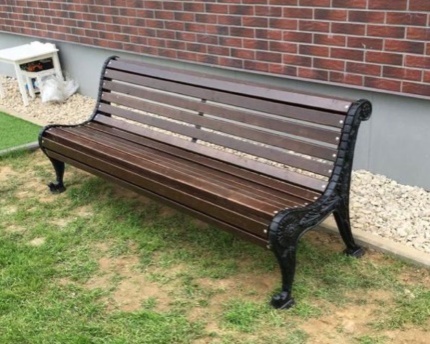 2.Урна 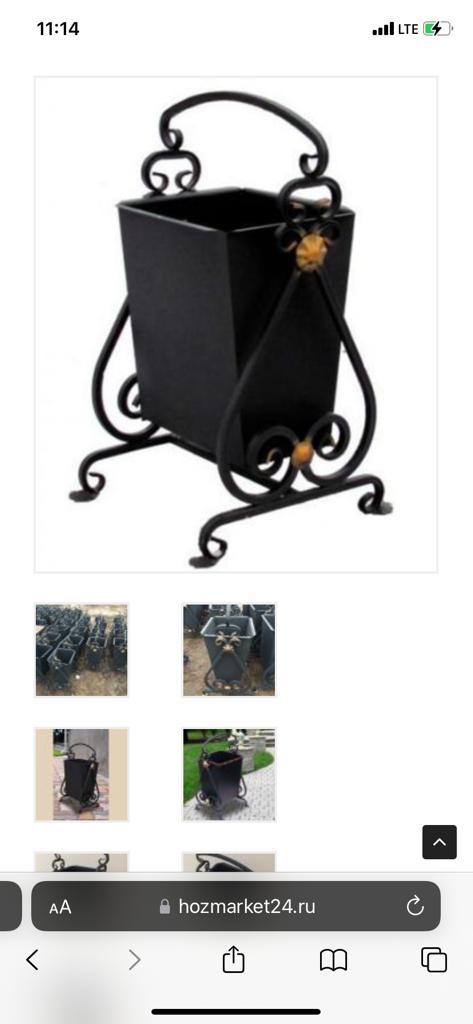 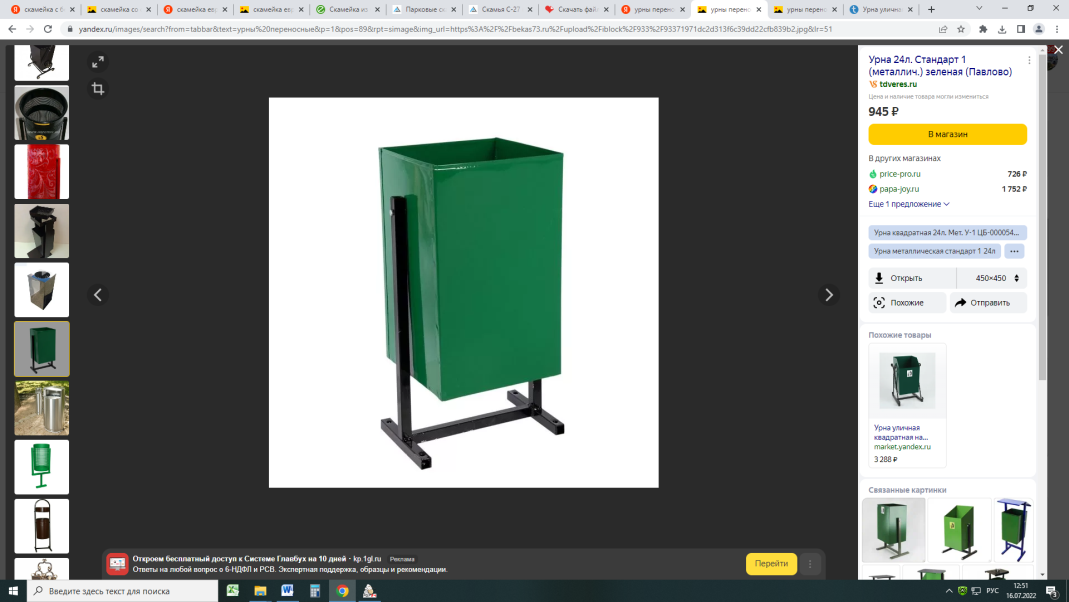 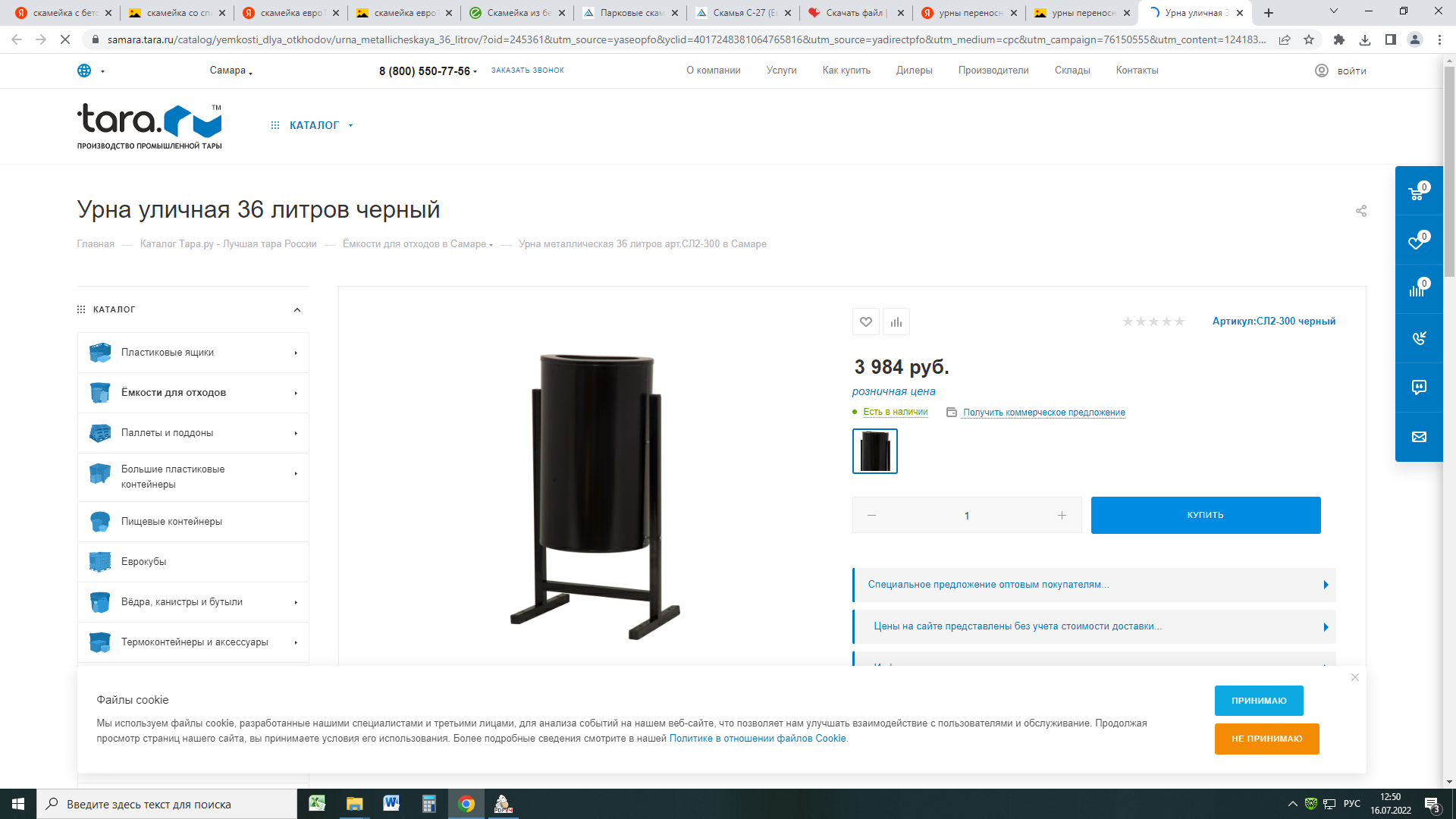 3. Светильник уличный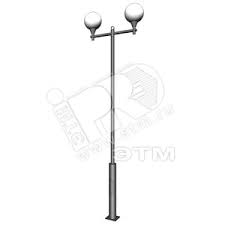 № п/пНаименование норматива финансовых затрат на благоустройствоЕдиница измеренияНормативы финансовых затрат на 1 единицу измерения, с учетом НДС (руб.)1.Стоимость ремонта асфальтобетонного покрытия дворовых проездов1 м22 186,492.Стоимость скамейки1 шт26 890,503. Стоимость урны1 шт3 376,004.Освещение1 шт44 965,42Соучредители: Администрация городского поселения Петра Дубрава муниципального района Волжский Самарской области и Собрание представителей городского поселения Петра Дубрава муниципального района Волжский Самарской области.Издатель - Администрация городского поселения Петра Дубрава муниципального района Волжский Самарской области.Главный редактор  - Зольникова С.В.Заместитель гл. редактора - Богомолова Т.А.Ответственный секретарь  - Арефьева С.А.Тираж – 250 экземпляров.АДРЕС:  443546, Самарская обл., Волжский р-н, пос. Петра-Дубрава, ул. Климова, дом 7,Тел. 226-25-12, 226-16-15, e-mail: glavap-d@mail.ru